Publicado en Madrid el 22/05/2023 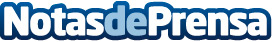 Daniel Chong Spain se une a la Asociación de Creadores de Moda de España (ACME)La marca Daniel Chong Spain creada en 2010 por el diseñador Daniel Chong se incorpora a la Asociación de Creadores de Moda de España (Acme), la entidad que agrupa a los diseñadores de moda de todo el país. Con la llegada de Daniel Chong, ACME cuenta ya con 89 marcas de diseño de moda asociadasDatos de contacto:PRENSA BOLBORETA678941507Nota de prensa publicada en: https://www.notasdeprensa.es/daniel-chong-spain-se-une-a-laasociacion-de Categorias: Nacional Moda Madrid Emprendedores Industria Téxtil http://www.notasdeprensa.es